ADELOTAN HAIRAT OLASUBOMI19/MHS01/032MAT 104MEDICINE AND SURGERY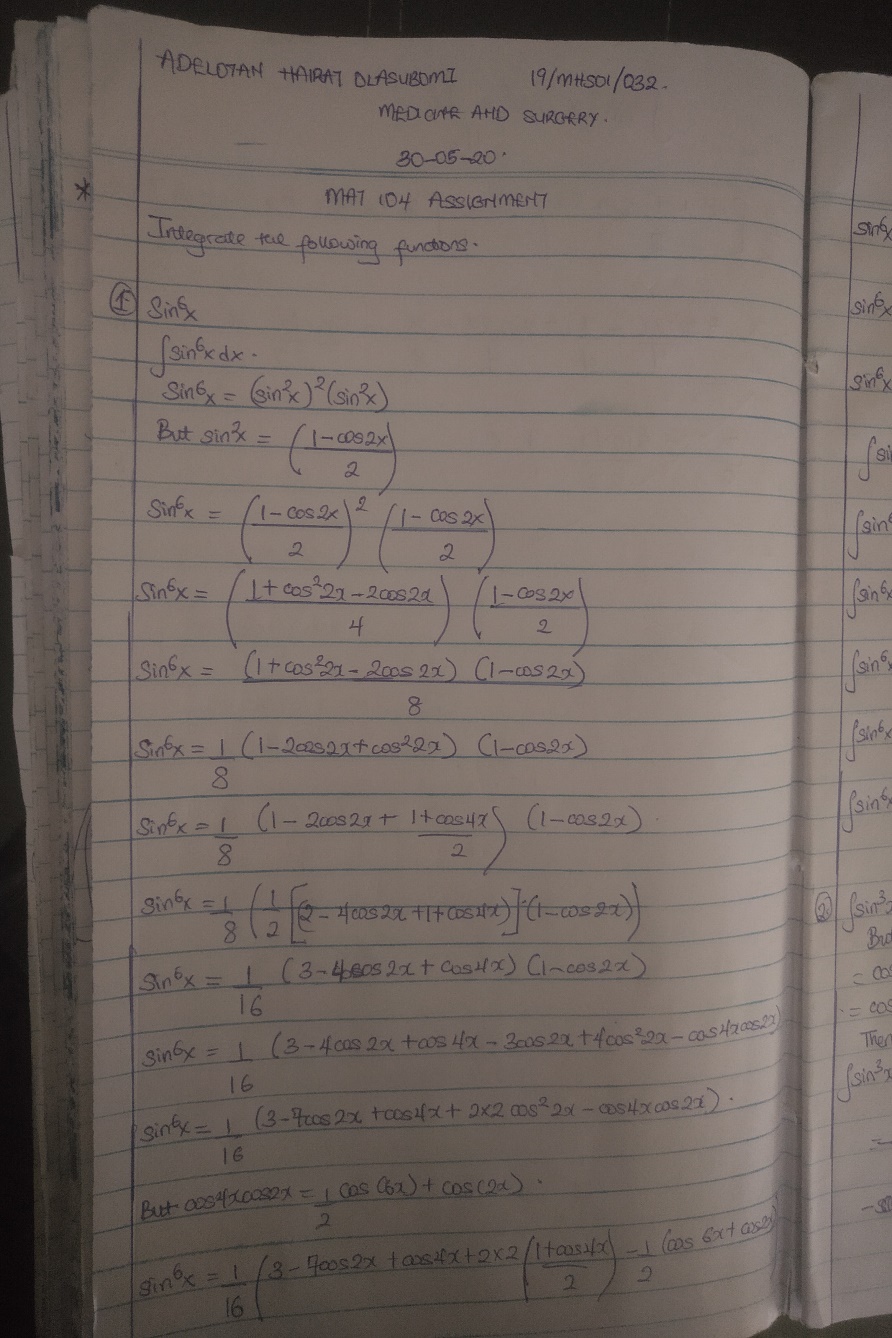 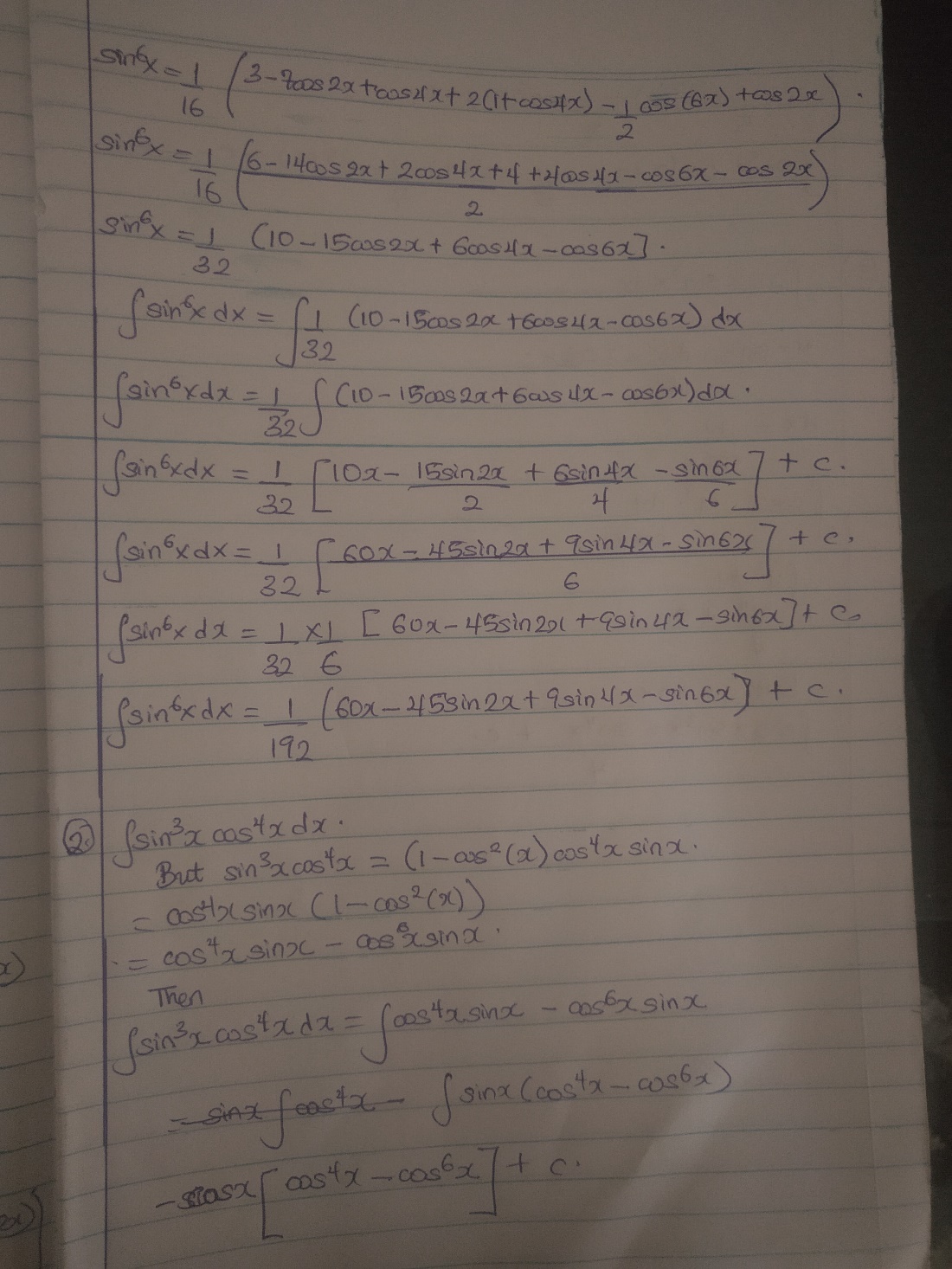 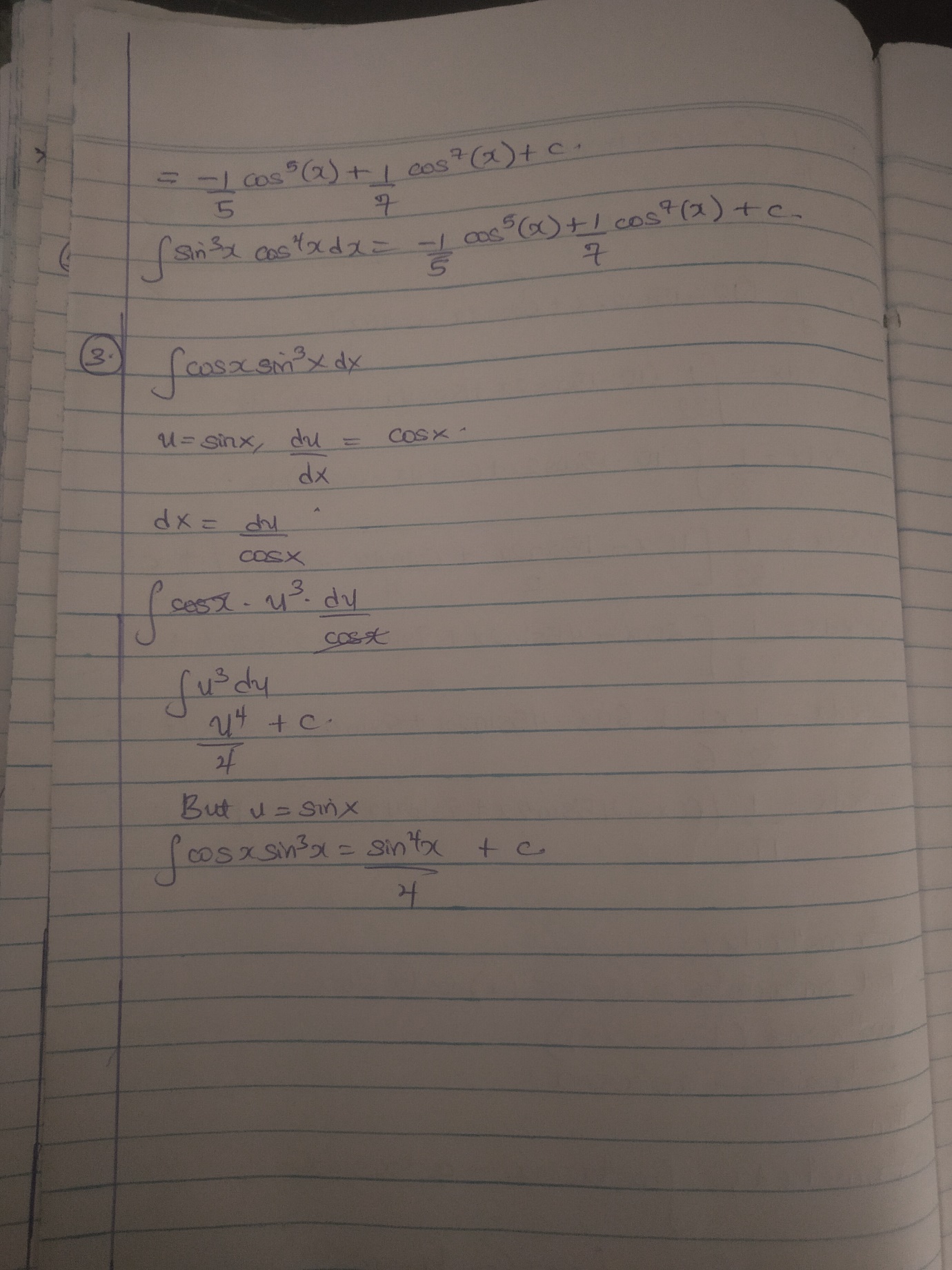 